Załącznik nr 7 do Zarządzenia nr …/2023.BGDRektora ANS w Nowym Targuz dnia … grudnia 2023 r.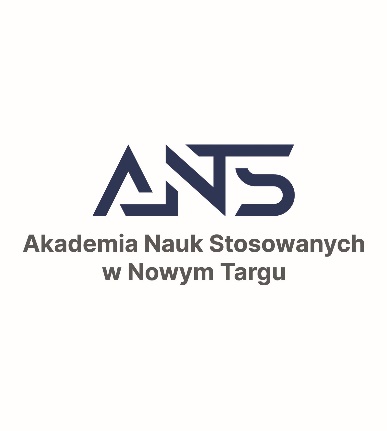 AKADEMIA NAUK STOSOWANYCH W NOWYM TARGURECENZJA PRACY DYPLOMOWEJInstytut TechnicznyKierunek: architekturaPoziom studiów: …………………Forma studiów: …………………..Tytuł pracy: ……………………..……Imię i nazwisko studenta: …………………Nr albumu: ………………..Promotor / Recenzent: ………………………I. Ocena koncepcji pracy (0-12 pkt.):II. Merytoryczna ocena pracy (0-23 pkt.):III. Ocena graficznej części projektu inżynierskiego (0-51 pkt.):IV. Ocena źródeł pozyskanych informacji (0-6 pkt.):V. Ocena redakcji pracy (0-8 pkt.):VI. Możliwości wykorzystania pracy (np. materiał źródłowy, przyczynek do pogłębionych badań, projekt wdrożeniowy rekomendowany do zastosowania w praktyce, publikacja naukowa / ekspercka, prezentacja na konferencji, ciekawy pomysł na rozwiązanie problemu praktycznego, innowacyjne podejście itp.):……………………………………………………………………………………………………………………………………………………………………………………VII. Suma punktów I-V*: ……….VIII. Ocena końcowa: …..………………………Uwagi, uzasadnienie oceny:…………………………………………………………………………………………………………………………………………………………………………………………………………………………………….…………………………………………………………………………………………………………………………………………………………………………………………………………………………………………………………………………………………………………………………………………………………………………………………………………………………………………………………………………………………………………………………………………………………………………………………….…………………………………………………………………………………………………………………………………………………………………………………………………………………………………….Nowy Targ, dnia …………………….														Podpis Promotora / Recenzenta														 	              ……………………………………*Legenda:Lp.Element ocenypkt.1.Uzasadnienie wyboru tematu (0-3 pkt.)2.Sformułowanie celu(ów) pracy (0-3 pkt.)3.Poprawność układu pracy (struktura, podział treści, kolejność rozdziałów, kompletność tez, itp.) (0-3 pkt.)4.Zgodność treści pracy z tematem określonym w tytule oraz w celach pracy (0-3 pkt.)Suma punktów z pozycji 1-4Lp.Element ocenypkt.1.Trafności doboru metod, technik i narzędzi badawczych, obliczeniowych, statystycznych, rozwiązań technicznych i/lub aspektu poznawczego (0-5 pkt.)2.Prawidłowość diagnozy stanu obiektu badań (0-3 pkt.)3.Zastosowane rozwiązania, propozycje usprawnień/poprawy stanu obecnego wyrażonego analitycznie i/lub graficznie, przejrzystość, kompletność oraz poprawność dokumentacji (0-5 pkt.)4.Sposób przedstawienia danych, zebrania i zestawienia wyników, analiza krytyczna (0-5 pkt.)5.Interpretacja danych, poprawność wyciągania wniosków (0-5 pkt.)Suma punktów z pozycji 1-5Lp.Element ocenypkt.1.Koncepcja przestrzenno-architektoniczna (0-8 pkt.)2.Rozwiązania funkcjonalne (0-8 pkt.)3.Rozwiązania konstrukcyjne (0-5 pkt.)4.Rozwiązania techniczno-budowlane (0-5 pkt.)5.Rozwiązania materiałowe (0-5 pkt.)6.Poprawność rysunków technicznych (0-5 pkt.)7.Czytelność koncepcji (0-5 pkt.)8.Grafika i kompozycja elementów (0-5 pkt.)9.Estetyka plansz (0-5 pkt.)Suma punktów z pozycji 1-9Lp.Element ocenypkt.1.Dobór piśmiennictwa, wykorzystanych danych teoretycznych i/lub źródeł danych empirycznych, aktualność i adekwatność z tematyką pracy (0-3 pkt.)2.Sposób wykorzystania pozyskanych informacji (0-3 pkt.)Suma punktów z pozycji 1-2Lp.Element ocenypkt.1.Poprawność językowa (ortograficzna, stylistyczna i gramatyczna) tekstu (0-3 pkt.)2.Poprawność edytorska: układ graficzny stron, wyodrębnienie rozdziałów i podrozdziałów, akapitów, spisów rzeczy, graficznej prezentacji danych (tabele, rysunki, wykresy, itp.), prezentacji obliczeń, załączników i/lub redakcji przypisów (0-5 pkt.)Suma punktów z pozycji 1-2Suma punktówOcena0-49 (poniżej 50%)niedostateczny (2,0)50-59 (od 50%)dostateczny (3,0)60-69 (od 60%)dostateczny plus (3,5)70-79 (od 70%)dobry (4,0)80-89 (od 80%)dobry plus (4,5)90-100 (od 90%)bardzo dobry (5,0)